Publicado en Barcelona el 04/07/2016 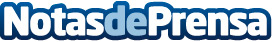 5 Procedimientos para recuperar rápidamente la vivienda, por Legalfinc.esSon numerosos los clientes que contactan con dudas sobre cómo tramitar un desahucio rápido o express, entre ellas algunas tan de actualidad como la ocupación de viviendas, el desahucio express, o el desahucio en precario, por tanto, desde el despacho consideran muy conveniente informar a los lectores de los siguientes 5 puntosDatos de contacto:LegalFinc.esLegalfinc.es Abogados Inmobiliarios Barcelon 934 514 050Nota de prensa publicada en: https://www.notasdeprensa.es/5-procedimientos-para-recuperar-rapidamente-la Categorias: Derecho Inmobiliaria Finanzas Cataluña http://www.notasdeprensa.es